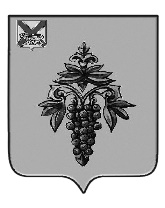 УПРАВЛЕНИЕ ОБРАЗОВАНИЯАДМИНИСТРАЦИЯ ЧУГУЕВСКОГОМУНИЦИПАЛЬНОГО ОКРУГАПРИМОРСКИЙ КРАЙП Р И К А З от 16.12.2021 г.                         с. Чугуевка                                            № 171-АО порядке организации работы со школами, имеющими низкие образовательные результаты обучающихся           В связи с комплексным анализом результатов оценочных мероприятий Федеральной службой по надзору в сфере образования и науки и выявлением общеобразовательных организаций, имеющих низкие образовательные результаты обучающихся, с целью реализации мероприятий, направленных на обеспечение предоставления качественного образования, а также отбором общеобразовательных организаций для участия в проекте 500+   ПРИКАЗЫВАЮ:           1.Утвердить план мероприятий по организации работы со школами, имеющими низкие образовательные результаты, на 2021-2022 учебный год (далее – План).          2.Контроль за исполнением приказа оставляю за собой.Заместитель главы администрации-начальник управления образования                                                  В.С.ОлегПриложениек приказу управления образованияадминистрации Чугуевскогомуниципального округаот 16.12.2021 г. № 171-АПлан мероприятий по организации работы со школами, имеющими низкие образовательные результаты на 2021-2022 учебный год№МероприятиеЗадачаПериод (срок реализации)ОтветственныеОжидаемые результаты1Выявление проблемных зон на основе ранее проведенного анализа результатов ВПР, ОГЭ, ЕГЭОпределение конкретных проблемных зонДекабрь 2021 г.Петроченко Е.В.Ткачева Т.Т.Фунникова Н.А.Составление справки2Выявление проблемных зон на основе комплексного анализа деятельности педагогов, имеющих низкие образовательные результаты обучающихся  Определение конкретных проблемных зонДекабрь 2021 г.МКОУ СОШ им.А.А.Фадеева;МКОУ СОШ № 3;МКОУ СОШ № 4;МКОУ СОШ № 5;МКОУ СОШ № 6;МКОУ ООШ № 21Составление информационно-диагностических карт педагогов, у которых дети показывают низкие образовательные результатыОпределение критериев информационно-диагностических карт педагогов (адресно)  3Корректировка плана внутришкольного контроля и принятие управленческих решений на основе выявленных проблемных зонПостановка цели в соответствии с анализомпринятия управленческих решенийЯнварь, по необходимости ежемесячноМКОУ СОШ им.А.А.Фадеева;МКОУ СОШ № 3;МКОУ СОШ № 4;МКОУ СОШ № 5;МКОУ СОШ № 6;МКОУ ООШ № 21Составление справка4Проведение районных методических объединений с целью разбора, анализа заданий ВПР, демоверсий ОГЭ, ЕГЭПовышение уровня профессиональной компетентностиВ течение годаПокрашенко Г.Н.Ткачева Т.Т.Руководители РМОПовышение компетентности педагогов5Проведение совещания с руководителями ОО на тему»: «Проект 500+»Ознакомление со схемой участия в Проекте 500 + ЯнварьЕрмошина Н.И.Фунникова Н.А.Общее представление об участии школ в Проекте6Проведение совещания на тему: «Опыт участия в Проекте 500+»Описание работы ООЯнварьАдминистрация СОШ им.А.А.ФадееваВыявление сильных и слабых сторон при принятии управленческих решений7Участие школ в Проекте 500+ в соответствии с требованиями федерального проектаРеализация комплекса мер по повышению методического сопровождения школЯнварь-ноябрьМКОУ СОШ № 4 МКОУ СОШ № 6Ермошина Н.И.Лосюк Е.А.Повышение качества образования8Выездные проверкиАнализ эффективности результатов деятельности администрации ОО, внеплановое посещение уроков  Февраль-мартПокрашенко Г.Н.Ткачева Т.Т.Специалисты УОВыявление положительных тенденций в организации образовательного процесса9Сетевое взаимодействие между общеобразовательными организациямиПроведение уроков в школах с низкими образовательными результатами учителями школ, от которых выступают кураторы (с выездом или на местах) – с составлением договора о сетевом взаимодействииМарт-майПокрашенко Г.Н.Представление опыта10Представление опыта работы «Точка роста»Деление опытомМарт-майЗгурская Г.Н.Покрашенко Г.Н.СОШ им.А.А.ФадееваСОШ № 6Результаты функционирования классов «Точка роста»11Использование информационно-методического раздела на официальном сайте ПК ИРО о реализации федерального Проекта 500+, а также аналитических материалов Изучение методических и инструктивных мероприятийВ течение годаРуководители ООПолучение информационной и методической помощи12Подведение итоговАнализ эффективности работы Сентябрь-октябрь 2022 г.Управление образования Покрашенко Г.Н.Ткачева Т.Т.Эффективность результатов